Начальника                      
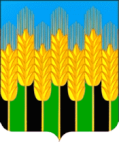 АДМИНИСТРАЦИЯНОВОДМИТРИЕВСКОГО СЕЛЬСКОГО ПОСЕЛЕНИЯ СЕВЕРСКОГО РАЙОНАПОСТАНОВЛЕНИЕот  10.11.2017г.                                                                                              №  187станица НоводмитриевскаяОб утверждении муниципальной  программы «Региональная политика и развитие гражданского общества» на 2018-2020 годы в Новодмитриевском сельском поселении		В соответствии со ст. 179 Бюджетного кодекса Российской Федерации, с постановлением администрации Новодмитриевского сельского поселения Северского района от 12 ноября 2014 года № 243 «Об утверждении Порядка принятия решения о разработке, формировании, реализации муниципальных программ Новодмитриевского сельского поселения Северского района,
 п о с т а н о в л я ю:             		1.Утвердить муниципальную  программу «Региональная политика и развитие гражданского общества» на 2018-2020 годы в Новодмитриевском сельском поселении (приложение 1).2.	Разместить настоящее постановление на официальном сайте.3.	Контроль за выполнением настоящего постановления оставляю за собой.4.	Постановление вступает в силу с 01.01.2018 года.Глава Новодмитриевского сельскогопоселения  Северского района                                                           Е.В.ШамраеваНачальник финансового отдела                                                         Т.В.ЗузаПроект согласован:Начальник общего отдела							Т.А.КривенкоЮрисконсульт                                                                                      С.Р.ДельяновПриложение к постановлениюадминистрации Новодмитриевского сельского поселения Северского районаот «___» __________20___г. №____Начальник финансового отдела                                                                                                                                   О.Программа «Региональная политика и развитие гражданского общества» на 2018-2020 годы в Новодмитриевском сельском поселении ПАСПОРТПрограммы «Региональная политика и развитие гражданского общества» на 2018-2020 годы в Новодмитриевском сельском поселении 1. Основания для разработки Программы	Настоящая программа разработана на основании Федерального закона от 06.10.2003 года № 131-ФЗ «Об общих принципах организации местного самоуправления в Российской Федерации» и статьи 15 Устава Новодмитриевского сельского поселения.Реализация мероприятий, предусмотренных Программой, будет способствовать улучшению внешнего облика и санитарного состояния поселения.2. Цели и задачи Программы Целью Программы является усиление взаимодействия между органами территориального общественного самоуправления и администрации Новодмитриевского сельского поселения. Деятельность руководителей органов территориального общественного самоуправления оценивается по достигнутым результатам в работе с населением, за что руководителям органов общественного самоуправления предусмотрены компенсационные выплаты.Компенсационные выплаты производятся руководителям органов территориального общественного самоуправления на частичное возмещение их затрат на содержание жилых помещений, оплате коммунальных услуг, приобретение топлива.3. Мероприятия Все мероприятия направлены на осуществление поставленных Программой целей и задач: - рассмотрение в пределах своих полномочий заявлений, предложений, жалоб граждан;- организация работ по благоустройству, озеленению, улучшению санитарного и экологического состояния территорий;- участие в осуществлении мероприятий, направленных на бережное и экономное расходование тепловой и электрической энергии, газа, воды;- поддержание в надлежащем состоянии уличного адресного хозяйства (наименование улиц, наличие аншлагов, номерных знаков на домах и строениях);- содействие органам и должностным лицам местного самоуправления в решении вопросов местного значения;- организация и проведение смотров-конкурсов на лучшее содержание улиц, домов, подъездов, придомовых территорий, приусадебных участков, детских игровых и спортивных площадок;- организация и проведение праздников улиц, микрорайонов, дней станицы, хутора;- содействие учреждениям образования в проведении учета детей школьного и дошкольного возраста, организации воспитательной работы с детьми и подростками, их досуга во внеурочное время;- содействует государственным органам и общественным организациям в работе по борьбе с детской безнадзорностью и беспризорностью, правонарушениями несовершеннолетних, воспитанию детей и подростков;- содействие учреждениям здравоохранения в медицинском обслуживании населения, проведении профилактических и противоэпидемиологических мероприятий, санитарно-просветительской работы;- содействие правоохранительным органам в проведении профилактической работы и обеспечении правопорядка, организации народных дружин, осуществлении контроля за регистрацией лиц по месту жительства (пребывания);- содействие органам пожарного надзора в обеспечении противопожарного состояния жилых домов и других объектов;
	- содействие в оповещении населения о чрезвычайных ситуациях природного и техногенного характера;- содействие органам социальной защиты в оказании помощи инвалидам и социально незащищенным слоям населения;- содействие в уточнении списков избирателей и организации встреч депутатов с избирателями;- содействие в создании клубов по интересам и их деятельности, развитии других форм гражданской активности населения.4. Финансовая обеспеченность Программы Объем финансирования программы на 2018-2020 годы из средств местного бюджета Новодмитриевского сельского поселения составляет – 14,4 тысяч рублей.5. Ожидаемый результат реализации Программы 	Реализация мероприятий, намеченных Программой, позволит:	- улучшить внешний облик поселения;	- улучшить санитарное состояние поселения;- улучшить работу с подростками и молодежью по месту жительства;- усилить взаимодействие между органами территориального общественного самоуправления и администрацией Новодмитриевского сельского поселения.6. Организация исполнения Программы и контроль за ходом ее реализации Заказчиком программы является администрация Новодмитриевского сельского поселения Северского района.Должностные лица органов территориального общественного самоуправления, допустившие нецелевое использование денежных средств, выделенных на осуществление компенсационных выплат руководителям органов территориального общественного самоуправления, несут ответственность в установленном законодательством порядке.Контроль за ходом выполнения мероприятий осуществляет администрация Новодмитриевского сельского поселения Северского района. Начальник финансового отдела						Т.В.ЗузаНаименование программы «Региональная политика и развитие гражданского общества» на 2018-2020 годы в Новодмитриевском сельском поселении Основание для разработки Программы Федеральный закон от 06.10.2003 года № 131-ФЗ «Об общих принципах организации местного самоуправления в Российской Федерации»Заказчик Администрация Новодмитриевского сельского поселения Разработчик Администрация Новодмитриевского сельского поселения Исполнители Администрация Новодмитриевского сельского поселения Северского района, органы территориального общественного самоуправленияЦели и задачи Программы Привлечение населения поселения для решения этой задачи социально значимых вопросов при осуществлении собственных инициатив по вопросам местного самоуправления Сроки реализации Программы2018-2020 годыОжидаемые результаты - благоустройство улиц и скверов станицы;- улучшение санитарного состояния поселения;- усиление взаимодействия между органами территориального самоуправления и администрацией Новодмитриевского  сельского поселенияКонтроль за выполнением Программы Администрация Новодмитриевского сельского поселения Северского района Источники и объем финансирования Объем финансирования на 2018-2020 годы – 14,4 тысяч рублей из средств местного бюджета, в том числе по годам:в 2018 году – 14,4 тыс.руб;в 2019 году – 14,4 тыс.руб;в 2020 году – 14,4 тыс.руб.Контроль за выполнением Программы Администрация Новодмитриевского сельского поселения Северского района 